200 Snow Removal Positions
$17.00 per hr.
Drug Test & Background Friendly 773.435.8417Alfonso L. Stewart| Senior Account Executive| ASAFEHAVENWorkforce Developmentastewart@asafehaven.orgT 773.435.8417F 773.435.84882750 WEST ROOSEVELT ROAD | CHICAGO, IL 60608 | www.ASafeHaven.org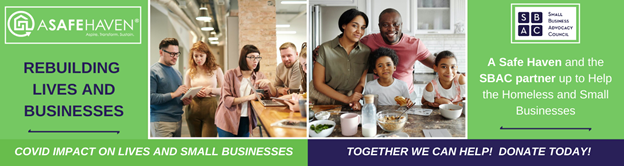 